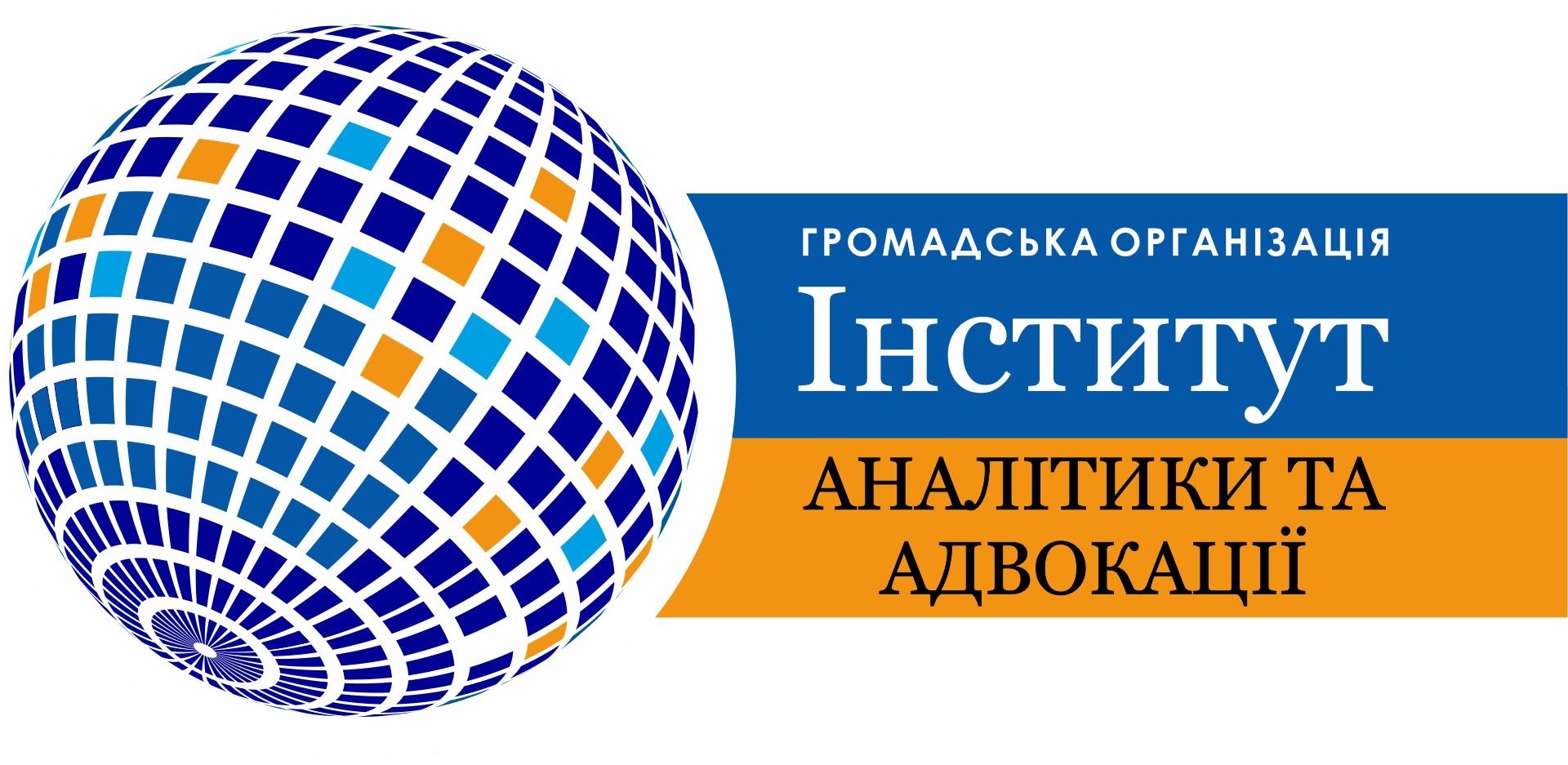 Тренінг: Аналіз явища неформальних платежів у закладах охорон здоров'я УкраїниФорма заявкиБудь ласка, заповніть цю форму на українській мові і відправте разом з копією вашого резюме на malinovskynazar@gmail.com з копією на ladika.k@e-mail.ua до 6 червня 2014 року.Особисті даніІнформація про організаціюБудь ласка, коротко опишіть діяльність організації: місію, історію, географічне охоплення і поточні проекти.Як би ви описали тип діяльності вашої організації? Відмітьте всі пункти, які підходять.  Громадський моніторинг  Мобілізація спільноти і побудова потенціалу  Моніторинг і аналіз бюджетів, контроль за витратами  Антикорупційна діяльність  Аналіз та розробка політики  Проведення досліджень та документування  Інше (вкажіть)Будь ласка, опишіть участь вашої організації в роботі, пов’язаній з проведенням досліджень, збору інформації, адвокації.Що б ви хотіли отримати від участі у проекті?ПрізвищеІм’яПо батькові Домашня адресаТелефон Електронна адресаНазва організації Вік організаціїПосада Тип організації   НУО      Організація місцевої спільноти       Дослідницький центр/Інститут   Інше (вкажіть)				Кількість членів орг.Телефон Адреса Веб-сайт 